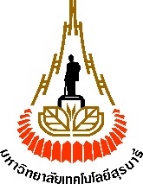 แบบขออนุมัติโครงร่างวิทยานิพนธ์		ข้าพเจ้า															รหัสประจำตัว						 สังกัดหลักสูตร											สาขาวิชา											สำนักวิชาเทคโนโลยีสังคม  มีความประสงค์จะขออนุมัติโครงร่างวิทยานิพนธ์เรื่อง (ภาษาไทย)																									(ภาษาอังกฤษ)																								โดยมีอาจารย์ที่ปรึกษาวิทยานิพนธ์ หรือคณะกรรมการที่ปรึกษาวิทยานิพนธ์ ดังต่อไปนี้	ชื่ออาจารย์ที่ปรึกษาวิทยานิพนธ์																		ชื่ออาจารย์ที่ปรึกษาวิทยานิพนธ์ร่วม (ถ้ามี)	1)																	2) 																	3) 																	4) 															พิจารณาโครงร่างวิทยานิพนธ์  วันที่								 ภาคการศึกษาที่ 							พร้อมนี้ได้แนบโครงร่างวิทยานิพนธ์มาด้วย  จำนวน  1  ชุด	จึงเรียนมาเพื่อโปรดพิจารณาอนุมัติลงชื่อ								      (								)	       นักศึกษาวันที่								ลงชื่อ								      (								)       อาจารย์ที่ปรึกษาวิทยานิพนธ์วันที่								ลงชื่อ								      (								)    อาจารย์ที่ปรึกษาวิทยานิพนธ์ร่วมวันที่								ลงชื่อ								      (								)     อาจารย์ที่ปรึกษาวิทยานิพนธ์ร่วมวันที่								ลงชื่อ								      (								)    อาจารย์ที่ปรึกษาวิทยานิพนธ์ร่วมวันที่								ลงชื่อ								      (								)     อาจารย์ที่ปรึกษาวิทยานิพนธ์ร่วมวันที่								ลำดับความเห็น/ผลการพิจารณาลงนาม1.คณะกรรมการประจำสาขาวิชาการประชุม / หนังสือเวียน ครั้งที่/เลขที่				/				วันที่								1.1 เห็นชอบ	และเสนอคณะกรรมการประจำสำนักวิชา (ดำเนินการลำดับที่ 5)	1.2 เห็นชอบ	โดยให้แก้ไขชื่อหัวข้อโครงร่างวิทยานิพนธ์  เป็นภาษาไทย														ภาษาอังกฤษ													และแจ้งอาจารย์ที่ปรึกษาวิทยานิพนธ์ (ดำเนินการลำดับที่ 2)  1.3 ไม่เห็นชอบ เนื่องจาก																											ลงชื่อ						(		  				     )   หัวหน้าสาขาวิชาวันที่ 						2. อาจารย์ที่ปรึกษาวิทยานิพนธ์   2.1 เห็นชอบการแก้ไขตามความเห็นของคณะกรรมการประจำสาขาวิชา (ดำเนินการลำดับที่ 5)  2.2 ยืนยันชื่อหัวข้อโครงร่างวิทยานิพนธ์เดิมตามที่เสนอ (ดำเนินการลำดับที่ 5)  2.3 ขอแก้ไขใหม่ภาษาไทย														ภาษาอังกฤษ													และเสนอคณะกรรมการประจำสาขาวิชา (ดำเนินการลำดับที่ 3)ลงชื่อ						(		     				     )   อาจารย์ที่ปรึกษาวิทยานิพนธ์วันที่ 						ลงชื่อ						(		     				     )   นักศึกษาวันที่ 						ลงชื่อ						(		  				     )   หัวหน้าสาขาวิชาวันที่ 						3.คณะกรรมการประจำสาขาวิชา (ครั้งที่ 2) การประชุม / หนังสือเวียน ครั้งที่/เลขที่				/				วันที่								3.1 เห็นชอบ	และเสนอคณะกรรมการประจำสำนักวิชา (ดำเนินการลำดับที่ 5)	3.2 ยืนยันการแก้ไขชื่อหัวข้อโครงร่างวิทยานิพนธ์ตามความเห็นของคณะกรรมการประจำสาขาวิชา ครั้งที่ 1 (ดำเนินการลำดับที่ 5)	3.3 เห็นชอบ   	โดยให้แก้ไขชื่อหัวข้อโครงร่างวิทยานิพนธ์ เป็นภาษาไทย														ภาษาอังกฤษ													และแจ้งอาจารย์ที่ปรึกษาวิทยานิพนธ์ 3.4 ไม่เห็นชอบ เนื่องจาก																											ลงชื่อ						(		  				     )   หัวหน้าสาขาวิชาวันที่ 						4. อาจารย์ที่ปรึกษาวิทยานิพนธ์   4.1 เห็นชอบการแก้ไขตามความเห็นของคณะกรรมการประจำสาขาวิชา ครั้งที่ 2และเสนอคณะกรรมการประจำสำนักวิชา (ดำเนินการลำดับที่ 5)  4.2 ยืนยันชื่อหัวข้อโครงร่างวิทยานิพนธ์เดิมตามที่เสนอ ครั้งที่ 2และเสนอคณะกรรมการประจำสำนักวิชา (ดำเนินการลำดับที่ 5)ลงชื่อ						(		     				     )   อาจารย์ที่ปรึกษาวิทยานิพนธ์วันที่ 						ลงชื่อ						(		     				     )   นักศึกษาวันที่ 						ลงชื่อ						(		  				     )   หัวหน้าสาขาวิชาวันที่ 						ลำดับความเห็น/ผลการพิจารณาลงนาม5.คณะกรรมการประจำสำนักวิชาการประชุม / หนังสือเวียน ครั้งที่/เลขที่				/				วันที่								5.1 อนุมัติโครงร่างวิทยานิพนธ์		5.2 อนุมัติ	โดยให้แก้ไขชื่อหัวข้อโครงร่างวิทยานิพนธ์เป็น	ภาษาไทย														ภาษาอังกฤษ													และโปรดดำเนินการแก้ไขตามมติคณะกรรมการประจำสำนักวิชา  5.3 ไม่อนุมัติ เนื่องจาก																											ลงชื่อ						(		  			    		 )   ประธานคณะกรรมการประจำสำนักวิชาฯวันที่ 						6.หัวหน้าสาขาวิชา  6.1 ทราบ  และมอบอาจารย์ที่ปรึกษาวิทยานิพนธ์เพื่อโปรดพิจารณาลงชื่อ						(		  				     )   หัวหน้าสาขาวิชาวันที่ 						7.อาจารย์ที่ปรึกษาวิทยานิพนธ์   7.1 ทราบการอนุมัติโครงร่างวิทยานิพนธ์  7.2 เห็นชอบการแก้ไขตามความเห็นคณะกรรมการประจำสำนักวิชา  7.3 ยืนยันชื่อหัวข้อโครงร่างวิทยานิพนธ์เดิมตามที่เสนอลงชื่อ						(		     				     )   อาจารย์ที่ปรึกษาวิทยานิพนธ์วันที่ 						ลงชื่อ						(		     				     )   นักศึกษาวันที่ 						ลงชื่อ						(		  				     )   หัวหน้าสาขาวิชาวันที่ 						8.คณบดีสำนักวิชาเทคโนโลยีสังคม  8.1 ทราบ	 โดยสำนักวิชาจะดำเนินการแจ้งศูนย์บริการการศึกษา และ ส่งเรื่องคืนสาขาวิชา	   8.2 อื่น ๆ 													ลงชื่อ						(		  				     )   คณบดีสำนักวิชาเทคโนโลยีสังคมวันที่ 						